BMW Motorrad
ItaliaComunicazione e P.R.Società
BMW Italia S.p.A.
Società del 
BMW GroupSede
Via della Unione 
Europea, 1I-20097 San Donato
Milanese (MI)Telefono
02-51610111Telefax
02-51610222Internetwww.bmw.itwww.mini.itCapitale sociale
5.000.000 di Euro i.v.

R.E.A.
MI 1403223

N. Reg. Impr.
MI 187982/1998

Codice fiscale
01934110154

Partita IVA
IT 12532500159Comunicato Stampa N. 161/12
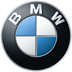 
San Donato Milanese, 1 dicembre  2012BMW Motorrad GS Trophy 2012, giorno 7, ultima giornata. Il Team Germania vince il GS TrophyMonaco / Trailanqui Resort, Temuco, Cile. Il Team Germania ha vinto il BMW Motorrad GS Trophy 2012. Giunti all’ultima giornata con un cospicuo vantaggio di 18 punti, i tedeschi si sono mantenuti regolari e costanti fino all’ultimissima prova, per essere certi di aggiudicarsi la vittoria. Quella di oggi è stata anche una prova di nervi, poiché la pioggia, che è scesa copiosa fino al pomeriggio, ha fatto sì che l’ultima prova di trial, decisiva per il titolo, fosse molto scivolosa – e con i punti doppi in palio, una mossa falsa avrebbe potuto rovinare i sogni di gloria dei tedeschi. Il giorno 7 è iniziato presso il Resort in riva al lago Magma Lodge di Pucón, Cile, con una deviazione per visitare il vulcano Villarica, dove i piloti sono saliti in fuoristrada per circa 1.500 metri sul livello del mare, appena sotto il limite delle nevi perenni di questo vulcano di 2.840 metri.I piloti hanno poi proseguito in direzione nord, fermandosi per una prova speciale denominata Indiana Jones, l’attraversamento di un ponte di corda portando coppe colme d’acqua, alla conquista del tempo più veloce con la minor perdita d'acqua. Il Team Francia ha trovato la giusta combinazione per aggiudicarsi la vittoria, davanti al team CEEU, mentre il Team Germania è riuscito a limitare i danni piazzandosi al terzo posto. È stata quindi la volta di una sessione di guida tecnica di 150 km, su strade sterrate che hanno condotto i concorrenti attraverso valli e foreste, alcune pietrificate dall’attività vulcanica recente.Nel pomeriggio, l’arrivo del GS Trophy al Trailanqui Resort ha segnato la fine dell’avventura su strada, sviluppatasi su quasi 20.00 chilometri in sette giorni di guida nelle regioni montane della Patagonia, in Cile e Argentina.Un importante viaggio di scoperta in condizioni meteo quasi sempre estreme, dal sole incandescente e dalla polvere soffocante del primo giorno, all'umidità satura della foresta pluviale del quinto giorno.Comunque, l’evento non era ancora terminato, restavano le ultime due prove. Nella prima, bisognava trainare con una R 1200 GS un antico carro per cavalli – un’impresa che solo due squadre hanno affrontato senza incorrere in penalità. È stata poi la volta della tradizionale conclusione del GS Trophy - la prova di trial. A sorpresa, ha vinto il Team USA, ma il Team Germania, piazzandosi al secondo posto davanti alla Francia, si è confermato vincitore dell’edizione 2012 del GS Trophy.  Tobi Weiser, Team Germania: “Potrei scoppiare a piangere, sicuro, le parole non possono descrivere la sensazione, è semplicemente meraviglioso”.“Prima che arrivassimo qui non immaginavamo nemmeno che avremmo potuto vincere. Anche i primi giorni, non pensavamo ad alcuna possibilità di vittoria – con i francesi che guidavano molto bene - e non eravamo sicuri di essere allo stesso livello né sapevamo come poterli uguagliare”.“Quello che posso dire è che amo il GS Trophy, perché in questa settimana abbiamo incontrato tante persone meravigliose, amici stupendi, è sbalorditivo. Mi piace. Questa mattina, prima di partire, mi sono detto ‘Non è importante vincere, siamo stati qui, ci siamo divertiti e sia quel che sia’”. Heiner Faust, responsabile vendite e marketing BMW Motorrad: “Il GS Trophy è una parte importante della nostra cultura aziendale, per i nostri clienti GS, la nostra comunità GS e i nostri amici GS. È stato straordinario vedere queste persone guidare in questi paesi straordinari, su tratti impervi, attraverso le foreste pluviali e un panorama mozzafiato – e soprattutto, divertirsi insieme. Per noi significa tanto”.Tomm Wolf, co-organizzatore del GS Trophy:“È stato incredibile, dopo l’enorme pressione e quattro mesi di duro lavoro in loco, è bellissimo aver visto il gruppo partecipare al nostro evento, da non crederci. Quando sono arrivato qui non pensavo che fosse possibile creare un evento come questo, ma adesso è finito e tutti i concorrenti – ad eccezione di Marc-André Octeau che si è ferito nella terza giornata – sono tornati sani e salvi. È una conquista”.GS Trophy 2012 Classifica finale dopo sette giorni: 1. Germania 			256 punti2. Francia 			238 3. Italia 			222 4. Argentina 			215 5. Alps 			202 6. USA 			201 7. Canada 			197 8. CEEU 			196 9. UK 				188 10. America Latina 		181 11. Sud Africa 			178 12. Russia 			149 13. Brasile 			120 14. Spagna 			109 15. Giappone 			  89 Per ulteriori informazioni contattare:Andrea Frignani	
BMW Group Italia
Coordinatore Comunicazione e PR Motorrad
Telefono: 02/51610780 Fax: 02/51610 0416
E-mail: Andrea.Frignani@bmw.itMedia website: www.press.bmwgroup.comIl BMW GroupIl BMW Group, con i marchi BMW, MINI, Husqvarna Motorcycles e Rolls-Royce, è uno dei costruttori di automobili e motociclette di maggior successo nel mondo. Essendo un’azienda globale, il BMW Group dispone di 29 stabilimenti di produzione dislocati in 14 paesi e di una rete di vendita diffusa in più di 140 nazioni.Il BMW Group ha raggiunto nel 2011 volumi di vendita di 1,67 milioni di automobili e oltre 113.000 motociclette nel mondo. I profitti lordi per il 2011 sono stati di 7,38 miliardi di Euro, il fatturato è stato di 68,82 miliardi di Euro. La forza lavoro del BMW Group al 31 dicembre 2011 era di circa 100.000 associati.Il successo del BMW Group è fondato su una visione responsabile e di lungo periodo. Per questo motivo, l’azienda ha sempre adottato una filosofia fondata sulla eco-compatibilità e sulla sostenibilità all’interno dell’intera catena di valore, includendo la responsabilità sui prodotti e un chiaro impegno nell’utilizzo responsabile delle risorse. In virtù di questo impegno, negli ultimi otto anni, il BMW Group è stato riconosciuto come leader di settore nel Dow Jones Sustainability Index.www.bmwgroup.com Facebook: http://www.facebook.com/BMWGroupTwitter: http://twitter.com/BMWGroupYouTube: http://www.youtube.com/BMWGroupview 